8	to consider and take appropriate action on requests from administrations to delete their country footnotes or to have their country name deleted from footnotes, if no longer required, taking into account Resolution 26 (Rev.WRC-07);IntroductionIn accordance with Resolution 26 (Rev.WRC-07), the administration of Angola has examined the footnotes to the table of Frequency Allocations and proposes that the country name of Angola be deleted in RR footnotes Nos. 5.68, 5.93, 5.98, 5.201, 5.494, 5.500, 5.505, 5.512, 5.514, 5.524.ProposalsARTICLE 5Frequency allocationsSection IV – Table of Frequency Allocations
(See No. 2.1)

MOD	AGL/123/15.68	Alternative allocation:  in Congo (Rep. of the), the Dem. Rep. of the Congo and South Africa, the band 160-200 kHz is allocated to the fixed service on a primary basis.    (WRC-)Reasons:	This footnote is no longer required for Angola.MOD	AGL/123/25.93	Additional allocation:  in Armenia, Azerbaijan, Belarus, the Russian Federation, Georgia, Hungary, Kazakhstan, Latvia, Lithuania, Mongolia, Nigeria, Uzbekistan, Poland, Kyrgyzstan, Slovakia, Tajikistan, Chad, Turkmenistan and Ukraine, the bands 1 625-1 635 kHz, 1 800-1 810 kHz and 2 160-2 170 kHz are also allocated to the fixed and land mobile services on a primary basis, subject to agreement obtained under No. 9.21.    (WRC-)Reasons:	This footnote is no longer required for Angola.MOD	AGL/123/35.98	Alternative allocation:  in Armenia, Azerbaijan, Belarus, Belgium, Cameroon, Congo (Rep. of the), Denmark, Egypt, Eritrea, Spain, Ethiopia, the Russian Federation, Georgia, Greece, Italy, Kazakhstan, Lebanon, Lithuania, the Syrian Arab Republic, Kyrgyzstan, Somalia, Tajikistan, Tunisia, Turkmenistan, Turkey and Ukraine, the band 1 810-1 830 kHz is allocated to the fixed and mobile, except aeronautical mobile, services on a primary basis.    (WRC-)Reasons:	This footnote is no longer required for Angola.MOD	AGL/123/45.201	Additional allocation:  in Armenia, Azerbaijan, Belarus, Bulgaria, Estonia, the Russian Federation, Georgia, Hungary, Iran (Islamic Republic of), Iraq (Republic of), Japan, Kazakhstan, Latvia, Moldova, Mongolia, Mozambique, Uzbekistan, Papua New Guinea, Poland, Kyrgyzstan, Romania, Tajikistan, Turkmenistan and Ukraine, the band 132-136 MHz is also allocated to the aeronautical mobile (OR) service on a primary basis. In assigning frequencies to stations of the aeronautical mobile (OR) service, the administration shall take account of the frequencies assigned to stations in the aeronautical mobile (R) service.    (WRC-)Reasons:	This footnote is no longer required for Angola.MOD	AGL/123/55.494	Additional allocation:  in Algeria, Saudi Arabia, Bahrain, Cameroon, the Central African Rep., Congo (Rep. of the), Côte d’Ivoire, Djibouti, Egypt, the United Arab Emirates, Eritrea, Ethiopia, Gabon, Ghana, Guinea, Iraq, Israel, Jordan, Kuwait, Lebanon, Libya, Madagascar, Mali, Morocco, Mongolia, Nigeria, Oman, Qatar, the Syrian Arab Republic, the Dem. Rep. of the Congo, Somalia, Sudan, South Sudan, Chad, Togo and Yemen, the band 12.5-12.75 GHz is also allocated to the fixed and mobile, except aeronautical mobile, services on a primary basis.    (WRC-)Reasons:	This footnote is no longer required for Angola.MOD	AGL/123/65.500	Additional allocation:  in Algeria, Saudi Arabia, Bahrain, Brunei Darussalam, Cameroon, Egypt, the United Arab Emirates, Gabon, Indonesia, Iran (Islamic Republic of), Iraq, Israel, Jordan, Kuwait, Lebanon, Madagascar, Malaysia, Mali, Morocco, Mauritania, Niger, Nigeria, Oman, Qatar, the Syrian Arab Republic, Singapore, Sudan, South Sudan, Chad and Tunisia, the band 13.4-14 GHz is also allocated to the fixed and mobile services on a primary basis. In Pakistan, the band 13.4-13.75 GHz is also allocated to the fixed and mobile services on a primary basis.    (WRC-)Reasons:	This footnote is no longer required for Angola.MOD	AGL/123/75.505	Additional allocation:  in Algeria, Saudi Arabia, Bahrain, Botswana, Brunei Darussalam, Cameroon, China, Congo (Rep. of the), Korea (Rep. of), Djibouti, Egypt, the United Arab Emirates, Gabon, Guinea, India, Indonesia, Iran (Islamic Republic of), Iraq, Israel, Japan, Jordan, Kuwait, Lebanon, Malaysia, Mali, Morocco, Mauritania, Oman, the Philippines, Qatar, the Syrian Arab Republic, the Dem. People’s Rep. of Korea, Singapore, Somalia, Sudan, South Sudan, Swaziland, Tanzania, Chad, Viet Nam and Yemen, the band 14-14.3 GHz is also allocated to the fixed service on a primary basis.    (WRC-)Reasons:	This footnote is no longer required for Angola.MOD	AGL/123/85.512	Additional allocation:  in Algeria, Saudi Arabia, Austria, Bahrain, Bangladesh, Brunei Darussalam, Cameroon, Congo (Rep. of the), Costa Rica, Egypt, El Salvador, the United Arab Emirates, Eritrea, Finland, Guatemala, India, Indonesia, Iran (Islamic Republic of), Jordan, Kenya, Kuwait, Lebanon, Libya, Malaysia, Mali, Morocco, Mauritania, Montenegro, Nepal, Nicaragua, Niger, Oman, Pakistan, Qatar, Syrian Arab Republic, the Dem. Rep. of the Congo, Serbia, Singapore, Somalia, Sudan, South Sudan, Tanzania, Chad, Togo and Yemen, the band 15.7-17.3 GHz is also allocated to the fixed and mobile services on a primary basis.    (WRC-)Reasons:	This footnote is no longer required for Angola.MOD	AGL/123/95.514	Additional allocation:  in Algeria, Saudi Arabia, Bahrain, Bangladesh, Cameroon, El Salvador, the United Arab Emirates, Guatemala, India, Iran (Islamic Republic of), Iraq, Israel, Italy, Japan, Jordan, Kuwait, Libya, Lithuania, Nepal, Nicaragua, Nigeria, Oman, Uzbekistan, Pakistan, Qatar, Kyrgyzstan, Sudan and South Sudan, the band 17.3-17.7 GHz is also allocated to the fixed and mobile services on a secondary basis. The power limits given in Nos. 21.3 and 21.5 shall apply.    (WRC-)Reasons:	This footnote is no longer required for Angola.MOD	AGL/123/105.524	Additional allocation:  in Afghanistan, Algeria, Saudi Arabia, Bahrain, Brunei Darussalam, Cameroon, China, Congo (Rep. of the), Costa Rica, Egypt, the United Arab Emirates, Gabon, Guatemala, Guinea, India, Iran (Islamic Republic of), Iraq, Israel, Japan, Jordan, Kuwait, Lebanon, Malaysia, Mali, Morocco, Mauritania, Nepal, Nigeria, Oman, Pakistan, the Philippines, Qatar, the Syrian Arab Republic, the Dem. Rep. of the Congo, the Dem. People’s Rep. of Korea, Singapore, Somalia, Sudan, South Sudan, Tanzania, Chad, Togo and Tunisia, the band 19.7-21.2 GHz is also allocated to the fixed and mobile services on a primary basis. This additional use shall not impose any limitation on the power flux-density of space stations in the fixed-satellite service in the band 19.7-21.2 GHz and of space stations in the mobile-satellite service in the band 19.7-20.2 GHz where the allocation to the mobile-satellite service is on a primary basis in the latter band.    (WRC-)Reasons:	This footnote is no longer required for Angola.______________World Radiocommunication Conference (WRC-15)
Geneva, 2–27 November 2015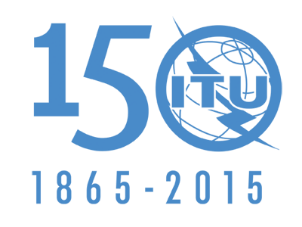 INTERNATIONAL TELECOMMUNICATION UNIONPLENARY MEETINGDocument 123-E17 October 2015Original: EnglishAngola (Republic of)Angola (Republic of)Proposals for the work of the conferenceProposals for the work of the conferenceAgenda item 8Agenda item 8